Name ___________________________________________________________		Date _______________________________Landscape StoriesDirections: Make a comic strip showing the beginning phase, middle phase and what we see today in the landscape picture you were given. Under each picture write a couple of sentences about what geological processes are in place to change the landscape. 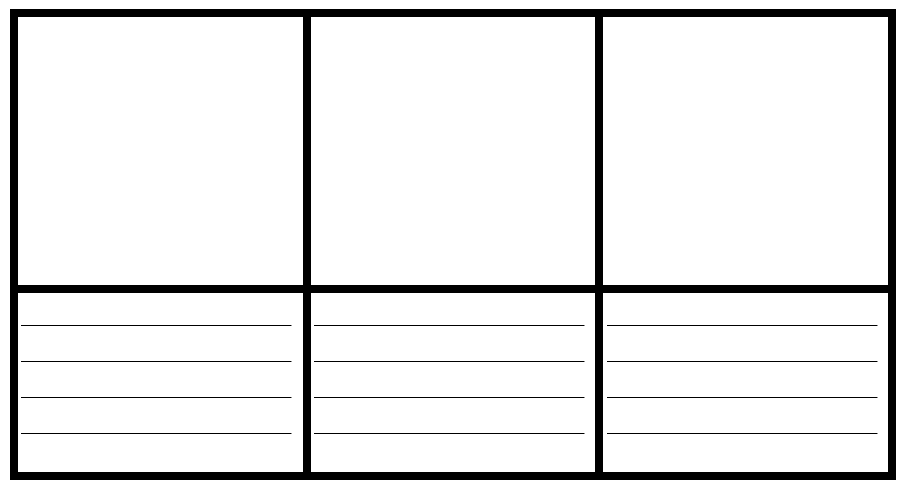 